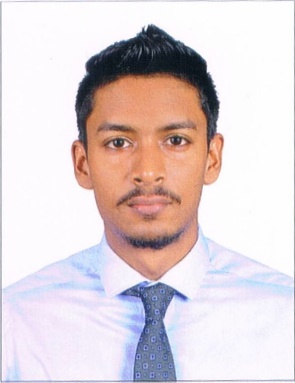 RYANRYAN.374369@2freemail.com  CAREER OBJECTIVEMy employment goals center on securing an appropriate position to prove myself of value in a reputable organization, which will provide growth opportunities with effective utilization of my skills and experiences and also the opportunity to learn more in a professional atmosphere.EDUCATIONBachelor of Business Administration (BBA): Travel & Tourism	St. Xavier’s College 					           					           2015High School Diploma: Commerce/Vocational StudiesSt. Xavier’s High School - Goa, India	       							           2012TRAINING/SKILLSMS Office SuiteWORK HISTORYAlcon Hyundai – Goa, India						          22nd February 2016 – 7th January 2017Sales Executive:       Generating enquiries from the field.Organizing and attending promotional events.Online marketing through social networking.Providing test drives to customers.Showing and explaining all vehicle features and functions.Determining the needs and desires of the customer to show them viable options.Drafting all necessary paperwork for the purchase of a new car.Assisting customers with the entire booking formalities upto delivery.Honda Motors – Goa, India14th August 2015 – 30th November 2015 Customer Service Representative (Part Time):Greeting customers upon entry and aiding them with their inquiries.Dealing with customer queries by phone, mail and face to face.Resolving customer grievances and providing satisfactory solutions accordingly.Ensuring customer satisfaction.Escalating calls to relevant departments when required.Promoting the supportive image of the company in every way possible.Lemon Tree Amarante Beach Resort – Goa, India22nd April 2013 - 5th June 2013	Front Office/ Human Resource:Greeting guests and handling  check in and check out.Resolving guest issues and maintaining customer satisfaction.Maintaining and filing all customer reservation details in a proper manner.Ensuring cleanliness in the front office.Maintaining records and details of all employees.Maintaining daily attendance record for all employees.STRENGTHAn effective communicatorCapable of working under pressureEfficient / target achieverSelf-motivatedHonest / Trust worthyEasy learnerEnthusiastic to take up responsibilities / Team PlayerPERSONAL DETAILS  Gender				:	Male  Date & Place of Birth		:	15th March 1993, Goa, India  Religion				:	Roman Catholic  Nationality				:	Indian  Languages Known			:	English, Hindi and Konkani  Driver’s License			:	Valid Indian Driving License  Visa					:	Visit  Reference				:	Available on RequestDECLARATIONI hereby declare that the above particulars are true and correct to the best of my knowledge and belief and in the event of any information being found false or incorrect, my candidature will be liable to be canceled.THANK YOU